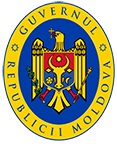 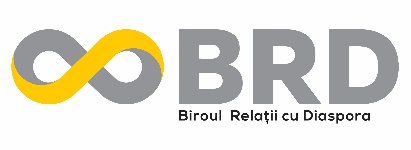 BULETIN INFORMATIVNr. 25/20  (17 – 23 august 2020)ACTIVITATEA GUVERNULUI:Prim-ministrul Ion Chicu, către diasporă: „Vă cer scuze pentru că statul nostru nu v-a creat condițiile să activați acasă”Această declarație a fost făcută de către premier în cadrul Zilelor Diasporei, marcate în perioada 21-23 august. Ion Chicu a început discursul său prin a-și cere iertare față de cetățenii țării noastre aflați peste hotare, departe de casă.„În calitate de prim-ministru, vreau și trebuie să încep acest discurs prin a vă cere scuze și iertare pentru faptul ca a trebuit să vă despărțiți de cei dragi, pentru că țara noastră nu v-a creat condiții să activați acasă, pentru că sunteți printre străini, pentru lacrimile părinților și copiilor voștri și pentru faptul că doar comunicarea online vă rămâne unica posibilitate să păstrați relațiile cu apropiații voștri. Exprim regretul și pentru că în perioada pandemică dvs. ați fost afectați cel mai mult, când ați vrut să reveniți de urgență acasă, și nu a fost posibil, când ați avut nevoie de asistența consulară or când ați rămas blocați la hotarele dintre țări și prin aeroporturi și pentru alte probleme și incomodități”, a spus Ion Chicu.Premierul Ion Chicu a avut o întrevedere cu reprezentanții Băncii MondialePrim-ministrul Ion Chicu a participat la ședința online cu reprezentanții Băncii Mondiale Arup Banerji, noul director regional al unității de tari Europa de Est pentru Belarus, Moldova și Ucraina și Anna Akhalkatsi, directorul biroului Băncii Mondiale în Moldova.Consultări politice interministeriale moldo-româneDumitru Socolan și Dan Neculăescu, secretari de stat în cadrul ministerelor de externe ale Republicii Moldova și României, au condus o nouă rundă de consultări politice interministeriale.Organizarea alegerilor prezidențiale peste hotare discutată cu misiunea de evaluare a necesităților a Biroului OSCE pentru Instituții Democratice și Drepturile Omului (ODIHR)Secretarul general al Ministerului Afacerilor Externe și Integrării Europene, Eugen Revenco, a discutat cu reprezentanții ODIHR despre organizarea peste hotare a alegerilor prezidențiale din data de 1 noiembrie 2020.Pentru cetățenii Republicii Moldova care sunt în străinătate și au nevoie de asistență și informații în contextul pandemiei COVID-19 recomandăm contactarea misiunii diplomatice sau a oficiului consular din statul în care se află:Lista telefoanelor de urgență ale ambasadelor și consulatelor, dar și lista cu site-urile oficiale de paginile de facebook.Informaţii privind accesul cetăţenilor Republicii Moldova pe teritoriul altor state (actualizate în data de 14.08.2020).Pentru consultații telefonice, ministerul are activat Centrul de Apel al MAEIE al RM, care poate fi contactat la numerele: 0 80 090 990 (gratuit de la telefonul fix din orice localitate a Republicii Moldova) și +373 22 788 722 (din străinătate). *****ACTIVITATEA BRD:Programul DOR – Un altfel de DOR: la distanță, dar totuși împreună! Sinteza zilei a optaCea de-a opta zi a Programului DOR a fost una la fel de plină de activități interesante, dar și practice, de la care nu putea să lipsească olăritul, unul dintre cele mai importante meșteșuguri populare tradiționale moldovenești.Sinteza zilei a nouaCea de-a noua zi a Programului DOR a fost una la fel de plină de activități interesante, dar și practice, de la care nu putea să lipsească meșteșugul de împletire a fibrelor vegetale, una din cele mai vechi îndeletniciri tradiționale.Sinteza zilei a zeceaCea de-a zecea zi a Programului DOR 2020, ultima a ediției din acest an, a fost una la fel de plină de activități interesante, dar și cu surprize. Programul a început, ca de obicei, cu tradiționala înviorare de dimineață, la care trainerii DOR Cornel, Valeria, Carina, Cătălin și Constantin, desigur sub regia lui Andrei, s-au întrecut pe ei înșiși.Zilele Diasporei 2020, ediție on-lineVă invităm să ascultați emisiunea „Scrisori pentru acasă”, la Radio Moldova, care conține un interviu cu Violina Donu, consultant principal al Biroului relații cu diaspora (începînd cu minutul 15:30), despre Zilele Diasporei 2020, care se vor desfășura în format on-line, în perioada 21-23 august curent.Lansarea programului de formare pentru profesori din centrele educaționale ale diasporei în cadrul zilelor diasporeiLa 21 august curent, în cadrul Zilelor Diasporei, Biroul relații cu diaspora (BRD) al Cancelariei de Stat în cooperare cu Asociația Națională a Trainerilor Europeni din Moldova (ANTEM) lansează Programul de formare pentru profesori din Centrele Educaționale ale Diasporei.Astăzi, Biroul Relații cu Diaspora a dat start evenimentului de lansare a Zilelor Diasporei, prin Programul de formare continuă pentru profesorii din centrele educaționale si grupurile de inițiativă ale diasporei. Evenimentul este organizat cu suportul ANTEM în cadrul proiectului „Consolidarea cadrului instituțional al Republicii Moldova în domeniul migrației și dezvoltării”, faza a II-a, finanțat de Agenția Elvețiană pentru Dezvoltare și Cooperare (SDC).Zilele Diasporei 2020, ediție on-lineAnual, la sfârșitul celei de-a treia săptămâni a lunii august, Guvernul Republicii Moldova organizează Zilele Diasporei pentru cetățenii ţării noastre stabiliți peste hotare.DESCHIDEREA OFICIALĂ A ZILELOR DIASPOREI, 22 AUGUST 2020Mesajul dlui Prim-ministrul Ion Chicu la deschiderea oficială a Zilelor Diasporei 2020, ediție on-line.Mesajul de salut al Directorului Biroului de Cooperare al Elveției în Republica Moldova, E.S. dna Caroline TISSOT, cu prilejul Zilelor Diasporei, ediția 2020.Mesajul de salut al Șefului Misiunii Organizației Internaționale pentru Migrație în Republica Moldova, E.S. dl Lars Johan LÖNNBACK, cu prilejul Zilelor Diasporei, ediția 2020.Mesajul de salut al Reprezentantei rezidente Programul Națiunilor Unite pentru Dezvoltare în Republica Moldova, E.S. dna Dima AL-KHATIB, cu prilejul Zilelor Diasporei, ediția 2020.Mesajul de salut al Șefului Biroul relații cu diaspora, Dl Valeriu TUREA, cu prilejul Zilelor Diasporei, ediția 2020.Zilele Diasporei 2020 - ziua ușilor deschise la Guvern/ministere, 22 august 2021 Sesiune de lucru: Ministerul Afacerilor Externe și Integrării EuropeneSesiunea de lucru: Ministerul Educației, Culturii și Cercetării, Programul Națiunilor Unite pentru DezvoltareSesiune de lucru: Ministerul Sănătății, Muncii și Protecției Sociale, Compania Națională de Asigurări în Medicină, Agenția Națională pentru Ocuparea Forței de Muncă, Organizația Internațională pentru Migrație, Programul Națiunilor Unite pentru DezvoltareSesiunea de lucru: Comisia Electorală CentralăSesiunea de lucru: Ministerul Economiei și Infrastructurii, Organizația pentru Dezvoltarea Sectorului Întreprinderilor Mici și MijlociiSesiunea de lucru: Ministerul Afacerilor Interne, Inspectoratul General al Poliției de Frontieră, Serviciul VamalMoldova de oriunde!Reprezentanții diasporei Republicii Moldova în SUA, despre oameni și destine, ce înseamnă să te adaptezi unei noi culturi dar păstrând în suflet un nemărginit dor de casă.(director de proiect: Elena Dragalin, reprezentantă a diasporei din SUA).Olesea Stamati, reprezentantă a diasporei din Irlanda, despre integrarea și afirmarea profesională peste hotare, dar și activitățile Comunității Moldovenilor din Irlanda, lansarea Școlii de limba română și dans popular, precum și alte proiecte interesante.Liuba Sârbu, reprezentantă a diasporei din Canada și președinte al Asociației Pici Voinici/Enfants Braves, despre oportunitățile descoperite în țara de destinație, dar și activitățile asociației în vederea promovării culturii și tradițiilor Republicii Moldova.Olesea Tanașciuc și Tudor Cataraga din Portugalia - despre înfrățirea orașelor din Portugalia și Republica Moldova, relația de suflet dintre moldovenii comunității și interesul viu pentru viața și evenimentele din Republica Moldova.Anghel Svetlana, reprezentantă a diasporei din Federația Rusă și președintele Asociației Moldovenilor din regiunea Tiumeni, despre farmecul tradițiilor moldovenești ce constituie puntea legăturii spirituale cu țara de origine.Ciprian Oloi, reprezentant al diasporei din Maroc.Membrii familiei Guțu, reprezentanți ai diasporei din Japonia, despre istoria stabilirii în țară, comunitatea moldovenilor și promovarea imaginii Republicii Moldova peste hotare.Diana Stamati-Popușoi, reprezentantă a diasporei din Marea Britanie și președinte a Asociației Moldo-Britanice VATRA, despre procesul de adaptare a conaționalilor stilului de viață britanic și activitățile desfășurate în centrul comunității de moldoveni.Alina Tofan, reprezentantă a diasporei din Germania, despre motivul stabilirii cu traiul peste hotare.Lilia Țîcu, reprezentantă a diasporei din Grecia, despre satul Ierissos, Chalkidiki - viața, oamenii, monumentele istorice și liniștea mării.Liliana Rostea, reprezentantă a diasporei din Spania, despre echilibrul între inevitabilul aflării peste hotare și dorul de țara natală.Violeta Horn-Rusnac, reprezentantă a diasporei din Elveția.ZILELE DIASPOREI 2020, 23 AUGUST 2020Zilele Diasporei 2020 – ziua a II-a! În ziua a doua de eveniment s-a desfășurat online atelierul „Diaspora inspiră”. Împreună cu Dumitru Vicol și Dana Muntean au fost descoperite experiențe și sfaturi ale membrilor diasporei implicați în proiecte de dezvoltare locală și filantropice cu impact pentru conaționalii de peste hotare și Republica Moldova. Diaspora inspiră: Experiențe și discursuri motivaționale ale membrilor diasporei implicați în proiecte de dezvoltare locală în Republica Moldova, filantropice ș.a. Atelier online - spectacol folcloric cu Surorile Osoianu.Zilele Diasporei 2020. Diaspora inspiră.Marcel Lazăr și nepotul său. Recital la pian și vioară.Ionel Manciu, recital la vioară.Victoria Leucă, reprezentantă a diasporei din Portugalia, cu bunica sa Ecaterina Ciubotaru – cântecul „Mai ții minte, măi dragă Mărie”, "Fado".Gigi Tabîrcea - cântec dedicat Diasporei.Cântecul folcloric este cartea de vizită a unui popor, el ne face auziți în toată lumea. Ele îl valorifică și îl promovează. Surorile Osoianu.Generația BRD – mesajele celor care au fost până la noiVictor Lutenco, șef BRD (2012-2015).Olga Coptu, șef al Biroului Relații cu Diaspora (2016-2018).Maia Metaxa, consultant național în cadrul Biroului relații cu diaspora (2015-2017).Liuba Valcov, șef-adjunct al Biroului Relații cu Diaspora (2013-2016).Ghenadie Slobodeniuc, șef-adjunct al Biroului relații cu diaspora (2017-2019).Viorel Barbănouă, consultant național în cadrul Biroului Relații cu Diaspora (2013-2015).Programul Diaspora Acasă Reușește „DAR 1+3”Biroul relații cu diaspora susține Primăria s. Sărata Nouă, r-nul Leova, care implementează proiectul de dezvoltare locală „Amenajarea parcului - prin implicare se face schimbare” din cadrul Programului Diaspora Acasă Reușește „DAR 1+3”.Vă îndemnăm să urmăriți activitatea BRD în limba română și rusă pe paginile: http://brd.gov.md/ro/press-releases; https://brd.gov.md/ru/press-releaseshttps://www.facebook.com/BiroulRelatiiCuDiaspora/https://ok.ru/profile/591571892507